T.C.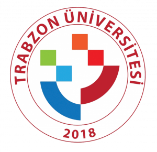 TRABZON ÜNİVERSİTESİÖğrenci Yemek Bursu BaşvurusuÜcretsiz yemek bursu başvurusu yapmak isteyen öğrencilerin, ücretsiz yemek bursu başvuru formu ile birlikte verilmesi zorunlu belgeleri 14/10/2019-24/10/2019 tarihleri arasında Sağlık Kültür ve Spor Daire Başkanlığına teslim etmeleri gerekmektedir.BAŞVURU FORMU İLE BİRLİKTE VERİLMESİ ZORUNLU BELGELERa) Vukuatlı nüfus kayıt örneğib) Disiplin cezası almadığını gösterir yeni tarihli öğrenci belgesic) Aile gelirini gösterir belge.( Çalışan için Maaş bordrosu/Emekli için son alınan maaşı gösterir banka hesap ekstrası /Esnaf için vergi levhası fotokopisi )ç) Ara sınıflar için Transkript, yeni kayıtlar için ÖSYM sonuç belgesi,d) Gazi, şehit yakını (anne, baba ve kardeş) olduğunu beyan edenler Askerlik Şb. Alınmış yakınlık belgesie) Sağlık durumundan dolayı yararlanmaktan isteyen öğrenciler  %40 ve üzeri engelli olduğuna dair sağlık raporuf) Yetiştirme yurdunda kaldığını beyan eden öğrenciler ilgili kurumdan yetiştirme yurdunda kaldığına dair belgeyi;ğ) Milli sporcu olduğunu beyan eden öğrenciler, millî sporcu olduğuna dair belgeyih) Müracaatta bulunan tüm öğrenciler sabıka kaydı olmadığını gösterir belge (e-Devlet veya İlgili Makamdan temin edilebilir.) ile SGK’dan sigortalı olarak çalışmadığına dair belgeyi (Sigortalılık Tescil Belgesi) başvuru formu ile birlikte teslim etmek zorundadır.Recep DEMİRSağlık Kültür ve Spor Daire Başkanı